Centros de RecuperaciónLos Centros de Recuperación ofrecen un lugar seguro y de aceptación para que las personas en recuperación se reúnan y obtengan apoyo.  Ya sea para la recreación, las reuniones, el desarrollo de habilidades laborales o la conexión con la atención médica, la comunidad se construye en nuestros Centros de Recuperación. Conoce a compañeros que han alcanzado la sobriedad y que pueden mostrarte el camino. Los servicios son gratuitos.Allentown Center for Recovery: Ofrece reuniones de apoyo de recuperación de 12-pasos y otros, desarrollo de habilidades de afrontamiento, Especialistas Certificados en Recuperación en el personal (CRS, por sus siglas en inglés), atención médica móvil por parte de las Enfermeras de la Parroquia de St. Luke, ayuda con el empleo y más.315 Linden StreetAllentown, PA 18101Teléfono: (267) 210-2218Change on Hamilton: Ofreciendo Especialistas Certificados en Recuperación (CRS), talleres de habilidades para la vida y el afrontamiento, vinculación con la atención médica a través de LVHN Street Medicine, apoyo para la búsqueda de empleo y más.927 Hamilton StreetAllentown, PA 18101Teléfono: (484) 350-3916REACH LV Youth Recovery Center: Un centro de recuperación dirigido a adolescentes, Reach LV ofrece actividades sobrias como senderismo, manualidades y juegos.  Es un lugar donde los jóvenes pueden conectarse, pasar el rato y adquirir habilidades de recuperación.860 Broad Street, Suite 104Emmaus, PA 18049Teléfono: (610) 421-64430Los servicios de tratamiento prioritarios están disponibles para mujeres embarazadas, mujeres con hijos, usuarios de drogas inyectables, sobrevivientes de sobredosis y veteranos.OTROS SERVICIOSEl departamento de Drogas y Alcohol del Condado de Lehigh apoya una variedad de programas destinados a reducir las barreras para acceder a nuestros servicios.El Equipo de Apoyo de Opioides del Hospital (HOST, por sus siglas en inglés), operado pro MARS, es un programa de transferencia cálida que opera en nuestros 6 hospitales del condado.  El personal se reúne con los pacientes en su unidad hospitalaria y los lleva directamente al tratamiento. HOST coloca a más de 600 personas directamente en tratamiento anualmente.Para las familias de seres queridos que usan sustancias, el programa Familias que Obtienen Recuperación Juntas (FORT, por sus siglas en ingles), ofrecido por MARS, incluye consejería familiar individual, coaching de vida, consejería familiar grupal, y apoyo de pares independientemente de la presencia del ser querido en el tratamiento.Para algunas personas, el transporte es una barrera importante para acceder al tratamiento. Danny's Ride es una organización local sin fines de lucro que ofrece viajes a las citas de tratamiento. El servicio está disponible en nuestros proveedores ambulatorios locales contratados.Visite Nuestro Sitio Web Para Obtener Más Informaciónhttps://www.lehighcounty.org/Departments/Human-Services/Drug-AlcoholCondado de lehigh 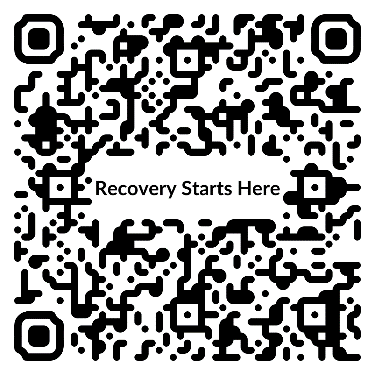 drogas y alcohol serviciosSERVICIOS INTEGRALES DE USO DE SUSTANCIAS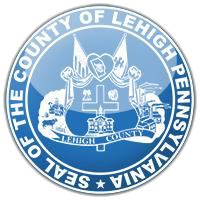 Lehigh County Allentown, PA 18101(610) 782-3200www.lehighcounty.org¿Qué Hacemos?El Condado de Lehigh Drogas y Alcohol es la autoridad local responsable del desarrollo y la prestación de servicios integrales de uso de sustancias a los residentes del Condado. Esto incluye Prevención, Intervención, Tratamiento y Soportes de Recuperación.Prevención – Servicios dedicados a detener el desarrollo de problemas de uso de sustancias.Intervención – Intenta detener los trastornos por uso de sustancias en sus primeras etapas o ayudar a las familias y comunidades a reconocer y tomar medidas para detener una mayor progresión de una adicción.Tratamiento – Ambulatorio (Outpatient, en inglés), Hospitalización (Inpatient, en inglés) y el Tratamiento Asistido por Medicamentos (MAT) aprobado por la FDA, están disponible a través de una sólida red de proveedores.Soportes de Recuperación – Los Especialistas Certificados en Recuperación (CRS, por sus siglas en inglés) y Los Aministradores de Casos (CM, por sus siglas en inglés) ofrecen apoyo para las necesidades no relacionadas con el tratamiento.Preguntas Frecuentes¿Cómo empiezo el tratamiento?Elija uno de los proveedores de tratamiento en la lista y haga una cita.¿Hay asistencia para pagar el tratamiento?Si no tiene seguro o tiene un seguro privado con altos costos de bolsillo, es posible que podamos ayudarlo. El proveedor de tratamiento lo ayudará a solicitar fondos y determinar la responsabilidad financiera.¿Quién sabrá sobre mi tratamiento?Según las regulaciones estatales y federales, su tratamiento es completamente confidencial.Nuestro Proveedores LocalesAllentown Comprehensive Treatment Center (Habit OpCo): Servicios de Tratamiento.Se especializa en el tratamiento de adicción de opiáceos (metadona) y tratamiento de ambulatorio para adultos.2970 Corporate Court, Suite 1Orefield, PA 18069Teléfono: (610) 481-0444Allentown Health Bureau: Servicios de Intervención. Proporciona asesoramiento confidencial y pruebas para el VIH - el virus que causa el SIDA - detección y tratamiento de enfermedades transmitidas sexualmente, pruebas de tuberculosis, detección de Hepatitis B y C, inmunización contra la Hepatitis B y un amplio rango de servicios de educación de prevención de ETS y VIH/SIDA.245 North Sixth Street Allentown, PA 18102Teléfono: (610) 437-7760Center for Humanistic Change: Servicios de Prevención y de Intervención.  En las escuelas y la comunidad, proporciona programas educativos innovadores para prevenir el uso de sustancias. Los programas incluyen: habilidades para la vida para adultos y jóvenes, educación para padres, prevención de la violencia y actividades alternativas para adolescentes y educación dirigida a evitar la participación en drogas y alcohol. El Programa de Asistencia Estudiantil ayuda a los estudiantes a superar las barreras y permanecer en la escuela.555 Union Boulevard, Suite 7 Allentown, PA 18109Teléfono: (610) 443-1595Confront: Servicios de Tratamiento y de Intervención. Proporciona evaluaciones, intervención para el uso de sustancias y tratamiento ambulatorio para adultos.1130 Walnut StreetAllentown, PA 18102Teléfono: (610) 433-0148Hispanic American Organization: Servicios de Tratamiento. Proporciona evaluaciones bilingües, tratamiento ambulatorio intensivo y ambulatorio para adultos.462 West Walnut StreetAllentown, PA 18102Teléfono: (484) 373-4522M.A.R.S., Inc.: Servicios de Tratamiento y de Intervención. Proporciona evaluaciones, tratamiento ambulatorio intensivo y ambulatorio para adultos, familias y adolescentes por abuso de drogas y / o alcohol y adicción al juego. También ofrece un Programa de Asistencia Estudiantil y servicios de intervención en las escuelas.826 Delaware AvenueBethlehem, PA 18015Teléfono: (610) 419-3101NorthEast Treatment Center: Servicios de Tratamiento. Proporciona evaluaciones, tratamiento ambulatorio intensivo y ambulatorio para adultos.44 East Broad Street, Suite 20Bethlehem, PA 18018Teléfono: (610) 868-0435Pyramid Healthcare: Servicios de Tratamiento y de Intervención. Proporciona evaluación, ambulatorio intensivo, hospitalización parcial y tratamiento ambulatorio para adolescentes, adultos y familias. También servicios de intervención para adolescentes y adultos. Roma Corporate Center1605 North Cedar Crest Boulevard, Suite 602Allentown, PA 18104Teléfono: (610) 434-1126Valley Youth House: Servicios de Prevención.  Proporcionado en las escuelas primarias, intermedias, secundarias y en la comunidad. Los servicios se brindan a través de modelos de presentación en formato de grupo pequeño y en el aula con un enfoque en la educación efectiva y objetiva. 3400 High Point BoulevardBethlehem, PA 18017Teléfono: (610) 820-0166